LĪGUMS par pārtikas produktu (saldumu) piegādi Daugavpils pilsētas Izglītības pārvaldes padotības iestādēm Daugavpilī,                                                                                                    2015.gada 20.novembrīDaugavpils pilsētas Izglītības pārvalde, reģ. Nr.90009737220, juridiskā adrese: Saules iela 7, Daugavpils. LV-5401, tās vadītājas Marinas Isupovas personā, kura rīkojas uz nolikuma pamata, turpmāk – PIRCĒJS no vienas puses, un SIA firma “ANTARIS”, reg.Nr. 41503000412, 	juridiskā adrese: Vidus iela 32, Daugavpils, LV-5401, tās valdes locekles Innas Oroles personā, kuras pārstāvības tiesības reģistrētas Uzņēmumu reģistrā, turpmāk – PĀRDEVĒJS no otras Puses, abi kopā saukti Puses un katrs atsevišķi Puse,pamatojoties uz iepirkuma Publisko iepirkumu likuma 8.2 panta kārtībā “Pārtikas produktu (saldumu) piegāde Daugavpils pilsētas Izglītības pārvaldes padotības iestādēm”, id.Nr. DPD 2015/122, rezultātiem, lēmums pieņemts 2015.gada 3.novembrī, noslēdz šādu līgumu, turpmāk – tekstā Līgums:LĪGUMA PRIEKŠMETS2.1. Pārdevējs pārdod un piegādā, bet Pircējs pērk pārtikas produktus (saldumus) Daugavpils pilsētas Izglītības pārvaldes padotības iestāžu vajadzībām, saskaņā ar iesniegto finanšu un tehnisko piedāvājumu (Līguma 1.pielikums) (turpmāk tekstā - prece), kas safasēti atbilstoši drošības un higiēnas prasībām.2.2. Preces daudzums, piegādes termiņi tiek noteikti no Pircēja puses iesniegtajā (telefoniski vai rakstiski) un no Pārdevēja puses izpildīšanai pieņemtajā (telefoniskajā vai rakstiskajā) pasūtījumā.PRECES CENA, DAUDZUMS UN LĪGUMA KOPĒJĀ SUMMACena un apjoms uzrādīts atbilstoši finanšu un tehniskajam piedāvājumam. Cena par PRECES 1 (vienu) vienību ir norādīta finanšu un tehniskajā piedāvājumā. Šajā cenā ir iekļauta PRECES vērtība, iepakojuma, piegādes un izkraušanas izmaksas, visi valsts un pašvaldības noteiktie nodokļi, nodevas un citas izmaksas, kas saistītas ar PRECI un tās piegādi.Līguma kopējā summa par plānoto PRECES piegādes apjomu ir līdz EUR 32 989,00 (trīsdesmit divi tūkstoši deviņi simti astoņdesmit deviņi euro 00 centi) bez pievienotās vērtības nodokļa (PVN). PVN piemēro Latvijas Republikā spēkā esošajos normatīvajos aktos noteiktajā apmērā un kārtībā.Līguma kopējo summu sastāda visu PREČU, kas piegādātas un pieņemtas, pamatojoties uz Līgumu, kopējā cenu summa.Līgumā noteiktās cenas paliek nemainīgas visu līguma darbības laiku.PUŠU PIENĀKUMIPĀRDEVĒJS:garantē cenas nemainīgumu visā līguma darbības laikā;piegādā un nodrošina PRECES atbilstību Tehniskajai specifikācijai un Līguma noteikumiem, kā arī ar likumiem un citiem tiesību aktiem noteiktiem un vispāratzītiem kvalitātes standartiem;PĀRDEVĒJS nodrošina PRECES piegādi tās ražotāja standarta iepakojumā, kas nodrošina pilnīgu Preces drošību pret iespējamajiem bojājumiem to transportējot;Transportlīdzekļiem, ar kuriem tiks nodrošināta Preces piegāde, jāatbilst valstī noteikto normatīvo aktu prasībām, un ir jābūt Pārtikas un veterinārā dienesta izsniegtai atļaujai pārtikas pārvadāšanai ar tiem (ja nepieciešams);PRECES marķējumā sniegtajai informācijai jābūt labi redzamai un saprotamai, tai objektīvi jāatspoguļo PRECES drošums vai nekaitīgums un kvalitāte. Marķējumā sniegtā informācija nedrīkst piedēvēt PRECEI īpašības, kādas tai nepiemīt, kā arī maldināt pircēju, ka PRECEI piemīt kādas specifiskas īpašības, ja tādas īpašības piemīt visām attiecīgā veida PRECĒM; PRECES marķējumam jābūt neizdzēšamam. Marķējumā sniegtajai informācijai jābūt skaidrai, to nedrīkst aizsegt ar citu rakstveida informāciju, attēlu vai uzlīmi;Uz PRECES iepakojuma marķējumā norāda šādu informāciju:3.1.7.1. PRECES nosaukumu un tās sastāvdaļas;3.1.7.2. neto masu;3.1.7.3. PRECES realizācijas termiņu, kā arī, īpašus PRECES uzglabāšanas vai lietošanas 	noteikumus, ja nepieciešams ievērot šādus noteikumus, lai nodrošinātu PRECES pareizu lietošanu;3.1.7.4. Eiropas Savienībā reģistrēta ražotāja, iepakotāja, vai importētāja nosaukumu un adresi;3.1.7.5. ziņas par PRECES izcelsmes vietu, ja šādas informācijas trūkuma dēļ PIRCĒJAM var rasties maldinošs priekšstats par Preces izcelsmes vietu; informācijai jābūt valsts valodā.ja PĀRDEVĒJS piegādājis nekvalitatīvu PRECI, tad tas uz sava rēķina apmaina PRECI pret jaunu, kvalitatīvu Līgumā noteiktajā termiņā;no PĀRDEVĒJA puses atbildīgais par līguma izpildi: iepirkumu pārdošanas speciāliste Viktorijas Kuzņecova, tālrunis: +371 26323138. Pasūtījumus var veikt pa tālruni: +371 27828384. PĀRDEVĒJA personālu, kuru tas iesaistījis līguma izpildē, par kuru sniedzis informāciju PIRCĒJAM un kura kvalifikācijas atbilstību izvirzītajām prasībām pasūtītājs ir vērtējis, kā arī personas, uz kuru iespējām pretendents balstījies, lai apliecinātu savas kvalifikācijas atbilstību paziņojumā par plānoto līgumu vai iepirkuma procedūras dokumentos noteiktajām prasībām (ja tādi ir) (Līguma 3.pielikums), pēc līguma noslēgšanas drīkst nomainīt tikai ar PIRCĒJA rakstveida piekrišanu, ievērojot šādus nosacījumus:personāls vai persona, uz kuras iespējām pretendents balstās, lai apliecinātu savas kvalifikācijas atbilstību atbilst tām paziņojumā par plānoto līgumu un iepirkuma procedūras dokumentos noteiktajām prasībām, kas attiecas uz piegādātāja personālu vai apakšuzņēmējiem;tiek nomainīts persona, uz kura iespējām iepirkuma procedūrā izraudzītais pretendents balstījies, lai apliecinātu savas kvalifikācijas atbilstību paziņojumā par plānoto līgumu un iepirkuma procedūras dokumentos noteiktajām prasībām, un piedāvātajai personai ir vismaz tāda pati kvalifikācija, uz kādu iepirkuma procedūrā izraudzītais pretendents atsaucies, apliecinot savu atbilstību iepirkuma procedūrā noteiktajām prasībām;piedāvātā persona neatbilst Publisko iepirkumu likuma 8.2 panta piektajā daļā minētajiem pretendentu izslēgšanas nosacījumiem. Pārbaudot personu, uz kuras iespējām pretendents balstās, atbilstību, pasūtītājs piemēro Publisko iepirkumu likuma 8.2 panta piektās daļas noteikumus. 3.2.	PIRCĒJS:3.2.1. pieņem Līguma prasībām atbilstošu PRECI un veic apmaksu;3.2.2. no PIRCĒJA puses atbildīgais par līguma izpildi: norādīts loģistikas plānā (līguma 2.pielikums). Kontaktpersona: Saimnieciskā nodrošinājuma nodaļas sagādniece Natālija Fjodorova, tālrunis: 65424600.3.2.3. Pirms PRECES pieņemšanas PIRCĒJA atbildīgajai personai ir pienākums kontrolēt finanšu un tehniskajā piedāvājumā noteikto prasību izpildi;3.2.4. PIRCĒJS ir tiesīgs papildus piegādātāja norādītajai informācijai un iesniegtajiem dokumentiem veikt piegādātās PRECES izcelsmes un kvalitātes pārbaudes.PRECES PIEGĀDES KĀRTĪBA PĀRDEVĒJS piegādā PIRCĒJAM PRECI atsevišķās piegādes partijās ar savu transportu uz sava rēķina  – un veic PRECES izkraušanu.PĀRDEVĒJS piegādā PIRCĒJAM PRECI uz Pircēja noliktavu. Piegāde notiek tikai pēc loģistikas plānā norādītās piegādes adreses (skatīt 2.pielikumu) un loģistikas plānā norādītajā laikā. Pārdevējs preces piegādi veic nākamajā darba dienā pie nosacījuma, ja Pircējs veic pasūtījumu iepriekšējā darba dienā līdz plkst. 12.00).PRECI nodod un pieņem Pušu pārstāvjiem parakstot Preču pavadzīmi – rēķinu. PRECE uzskatāma par piegādātu ar Preču pavadzīmes – rēķina abpusēju parakstīšanas brīdi. PIRCĒJAM ir pienākums pirms pieņemšanas pārbaudīt PRECI, nepieņemt to, ja PRECE nav kvalitatīva vai neatbilst PRECES Tehniskajai specifikācijai  un Finanšu piedāvājumam, iesniedzot PĀRDEVĒJAM rakstveida pretenziju. Šajā gadījumā PĀRDEVĒJAM ir pienākums piegādāt PRECI atbilstoši Līguma noteikumiem un pildīt uzliktās piegādes termiņa nokavējuma sankcijas, ja termiņš ir nokavēts.PĀRDEVĒJS nes pilnu materiālo atbildību par PRECES nejaušu bojāeju vai bojājumiem līdz PREČU pavadzīmes – rēķina abpusējam parakstīšanas brīdim.Par Līguma prasībām neatbilstošo PRECI PIRCĒJS rakstveidā paziņo PĀRDEVĒJAM par fakta konstatēšanu, uzaicinot PĀRDEVĒJU sastādīt divpusēju aktu par konstatētajām neatbilstībām. PĀRDEVĒJAM pēc paziņojuma saņemšanas nekavējoties jāierodas PIRCĒJA PRECES piegādes vietā. PĀRDEVĒJA neierašanās gadījumā PIRCĒJAM ir tiesības sastādīt aktu bez PĀRDEVĒJA piedalīšanās, pieaicinot neieinteresētu personu.PĀRDEVĒJAM jāapmaina Līguma prasībām neatbilstošā PRECE pret kvalitatīvu un Līguma prasībām atbilstošu 2 stundu laikā pēc Līguma 4.6.punktā minētā akta sastādīšanas brīža.KVALITATĪVA UN LĪGUMA PRASĪBĀM ATBILSTOŠA PRECEPRECES kvalitātei jāatbilst tehniskajā specifikācijā, Latvijas Republikas un Eiropas Savienības spēkā esošajos normatīvajos aktos noteiktajām kvalitātes un obligātā nekaitīguma prasībām. Ar Līguma prasībām atbilstošu PRECI šī Līguma ietvaros saprotama PRECE, kas atbilst Līguma noteikumiem, tajā skaitā Tehniskajai specifikācijai, finanšu piedāvājumam (1.Līguma pielikums).NORĒĶINU KĀRTĪBANorēķināšanās par PRECI tiek veikta euro ar pārskaitījumu PĀRDEVĒJA norādītajā norēķinu bankas kontā 30 (trīsdesmit) darba dienu laikā no PRECES piegādes dienas pēc PĀRDEVĒJA iesniegta un PIRCĒJA akceptēta preču pavadzīmes – rēķina saņemšanas.Par samaksas dienu tiek uzskatīta diena, kad PIRCĒJS veicis bankas pārskaitījumu par PRECI PĀRDEVĒJA kontā.Katra no Pusēm sedz savus izdevumus par komisijas un banku pakalpojumiem, kas saistīti ar naudas pārskaitījumiem.Ja piegādāta nekvalitatīva vai Līguma noteikumiem neatbilstoša PRECE, par ko Līgumā noteiktā kārtībā sastādīts akts, norēķināšanās par PRECI notiek pēc tās apmaiņas pret kvalitatīvu un atbilstošu Līguma noteikumiem.PĀRDEVĒJAM ir pienākums Līgumam izrakstīt atsevišķu preču pavadzīmi-rēķinu, kurā norāda precīzu Līguma datumu un numuru, atbilstoši kuram tiek piegādāta PRECE.PĀRDEVĒJAM ir pienākums PREČU pavadzīmē-rēķinā norādīt cenu par mērvienību, kas atbilst LĪGUMĀ un finanšu piedāvājumā iesniegtajai cenai un mērvienībai. Izbeidzoties Līguma termiņam vai pārtraucot Līgumu pirms termiņa, Puses sastāda un apstiprina savstarpējo norēķinu salīdzināšanas aktu, kurā Puses fiksē katras Puses izpildītās un neizpildītās saistības.REALIZĀCIJAS TERMIŅŠ   PĀRDEVĒJS norāda PRECEI atbilstošu realizācijas termiņu, kas nav mazāks 3 mēnešiem no PRECES piegādes brīža: pavadzīmes – rēķina abpusējas parakstīšanas dienas. Šajā termiņā PĀRDEVĒJS nodrošina, ka PRECE saglabā pienācīgu kvalitāti, drošumu un pilnīgas lietošanas īpašības.   PĀRDEVĒJAM nav pienākums apmainīt nekvalitatīvo PRECI, ja tā zaudējusi kvalitāti gadījumā, ja PIRCĒJS nav ievērojis PRECES uzglabāšanas un lietošanas noteikumus.   PRECE neatbilst Līguma noteikumiem, ja par PRECI sniegta maldinoša, nepatiesa, nepilnīga vai neskaidra (nesalasāma) informācija vai tā nav sniegta vispār, vai arī tas rada vai var radīt apdraudējumu PIRCĒJA mantai.PUŠU MANTISKĀ ATBILDĪBAJa PĀRDEVĒJS nepiegādā PRECI Līgumā noteiktajā termiņā, tas maksā PIRCĒJAM līgumsodu 0,1% (nulle komats viens procents) apmērā no nepiegādātās PRECES summas par katru nokavēto dienu, pamatojoties uz PIRCĒJA piestādīto rēķinu. Nesavlaicīgi piegādātas PRECES saņemšanas laiku norāda uz preču pavadzīmes-rēķina. Līgumsoda samaksa neatbrīvo no saistību izpildes.Ja PĀRDEVĒJS ir piegādājis Līguma noteikumiem neatbilstošu Preci un neapmaina to Līguma 4.7. punkta noteiktajā kārtībā, tas maksā PIRCĒJAM līgumsodu 0,1% (nulle komats viens procents) apmērā no Līguma prasībām neatbilstošās Preces summas un atlīdzina visus radušos zaudējumus. Līgumsoda samaksa neatbrīvo no saistību izpildes.PĀRDEVĒJS maksā PIRCĒJAM līgumsodu 10% (desmit procentu) apmērā no Līguma kopējās summas, gadījumā, ja tas atsakās no Līguma izpildes.Izbeidzot Līgumu saskaņā ar 10.3.1., 10.3.2.punktiem, PĀRDEVĒJS maksā Līgumā noteikto līgumsodu.Pēc PIRCĒJA rakstveida pieprasījuma PĀRDEVĒJS atlīdzina pilnā apmērā visus zaudējumus saskaņā ar Latvijas Republikas Civillikuma normām, kas radušies PĀRDEVĒJA vainas dēļ Līguma nepienācīgas izpildes rezultātā.PIRCĒJAM ir tiesības ieskaita kārtībā samazināt samaksājamo naudas summu par piegādāto PRECI tādā apmērā, kāda ir Līguma 8.1. un 8.2. punktā noteiktajā kārtībā aprēķinātā līgumsoda summa.NEPĀRVARAMA VARA9.1.	Neviena no Pusēm nav atbildīga par Līguma saistību neizpildi, ja saistību izpilde nav bijusi iespējama nepārvaramas varas apstākļu dēļ, kas radušies pēc Līguma noslēgšanas, ja Puse par šādu apstākļu iestāšanos ir informējusi otru Pusi 5 (piecu) darba dienu laikā no šādu apstākļu rašanās dienas. Šajā gadījumā Līgumā noteiktais izpildes un samaksas termiņš tiek pagarināts attiecīgi par tādu laika periodu, par kādu šie nepārvaramas varas apstākļi ir aizkavējuši līguma izpildi, bet ne ilgāk par 30 (trīsdesmit) kalendārajām dienām.9.2.	Ar nepārvaramas varas apstākļiem jāsaprot dabas stihijas (plūdi, vētras postījumi), valdības izraisītās akcijas, politiskās un ekonomiskās blokādes un citi no pusēm pilnīgi neatkarīgi radušies ārkārtēja rakstura negadījumi, ko Pusēm nebija iespējas ne paredzēt, ne novērst.9.3.	Pusei, kura atsaucas uz nepārvaramas varas apstākļiem ir jāpierāda, ka tai nebija iespēju ne paredzēt, ne novērst radušos apstākļus, kuru sekas par spīti īstenotajai pienācīgajai rūpībai, nav bijis iespējams novērst.9.4.	Gadījumā, ja nepārvaramas varas apstākļi turpinās ilgāk kā 30 (trīsdesmit) kalendārās dienas, katra no Pusēm ir tiesīga vienpusēji atkāpties no līguma, par to rakstveidā brīdinot otru pusi 5 (piecas) darba dienas iepriekš. STRĪDU IZSKATĪŠANA UN LĪGUMA IZBEIGŠANAStrīdus un nesaskaņas, kas var rasties Līguma izpildes rezultātā vai sakarā ar Līgumu, Puses atrisina savstarpēju pārrunu ceļā. Ja Puses nevar panākt vienošanos, tad domstarpības risināmas Latvijas Republikas tiesā.Puses var lauzt Līgumu, savstarpēji rakstveidā vienojoties, pirms Līguma darbības termiņa beigām.PIRCĒJAM ir tiesības vienpusēji atkāpties no Līguma:ja PĀRDEVĒJS kavē PRECES piegādes termiņu vairāk kā divas reizes;ja PĀRDEVĒJS vairāk kā divas reizes ir piegādājis Līguma noteikumiem neatbilstošu PRECI un nav to apmainījis Līguma 4.7. punktā noteiktā kārtībā;pamatojoties uz finanšu līdzekļu nepiešķiršanu, sakarā ar ekonomisko situāciju valstī.PĀRDEVĒJAM ir tiesības vienpusēji atkāpties no Līguma bez PIRCĒJA piekrišanas, ja PIRCĒJS neveic apmaksu saskaņā ar Līguma noteikumiem.Izbeidzot Līgumu saskaņā ar Līguma 10.3.1., 10.3.2., 10.3.3. vai 10.4.punktiem Līgums uzskatāms par izbeigtu 6. (sestajā) dienā pēc PIRCĒJA vai PĀRDEVĒJA paziņojuma par atkāpšanos (ierakstīta vēstule) izsūtīšanas dienas.LĪGUMA TERMIŅŠ Līgums stājas spēkā ar abu tā eksemplāru parakstīšanu un ir spēkā līdz Pušu saistību pilnīgai izpildei Līgumsummas ietvaros, bet ne ilgāk kā līdz 2016. gada 19.maijam. PRECES piegādes termiņš šī Līguma izpratnē ir termiņš no Līguma spēkā stāšanās brīža līdz brīdim, kad PIRCĒJAM tiek iesniegta Līguma 4.punktā paredzētajā kārtībā saskaņota un akceptēta Preču pavadzīme – rēķins.CITI NOTEIKUMI Pušu reorganizācija vai to vadītāju maiņa nevar būt par pamatu Līguma pārtraukšanai vai izbeigšanai. Gadījumā, ja kāda no Pusēm tiek reorganizēta vai likvidēta, Līgums paliek spēkā un tā noteikumi ir saistoši Puses tiesību un saistību pārņēmējiem. Visi Līguma grozījumi vai papildinājumi tiek izdarīti rakstiski, Pusēm tos parakstot, un tie ir spēkā no to parakstīšanas brīža, un ir Līguma neatņemama sastāvdaļa. Puses 3 (trīs) darba dienu laikā informē viena otru par adreses, bankas rēķinu vai citu rekvizītu izmaiņām. Paziņojumi par atkāpšanos no Līguma vai cita veida korespondence, kas attiecas uz Līgumu, ir jānosūta ierakstītā vēstulē uz Līgumā norādītajām adresēm. Līgums sastādīts latviešu valodā uz 13 lapām, tajā skaitā Līguma pamata teksts uz 5 lapām, Līguma 1.pielikums uz 6  lapām, līguma 2.pielikums uz 2 lapām, divos eksemplāros ar vienādu juridisku spēku, no kuriem viens glabājas pie PIRCĒJA un otrs pie PĀRDEVĒJA.PUŠU JURIDISKĀS ADRESESLīguma 1.pielikumsLīguma 2.pielikumsPircējs:Daugavpils pilsētas Izglītības pārvaldereģ.Nr. 90009737220juridiskā adrese: Saules iela 7, Daugavpils, LV-5401Banka: AS Citadele bankaBankas konts: LV73 PARX 0000 8500 68461Bankas kods: PARXLV22Tālrunis: 65421623E-pasts: izglitiba@ip.daugavpils.lvDaugavpils pilsētas Izglītības pārvaldesvadītāja:_______________ /Marina Isupova/Pārdevējs:SIA firma “ANTARIS”Reģ.Nr. 41503000412Juridiskā adrese: Vidus iela 32, Daugavpils, LV-5401Banka: AS SEB bankaBankas konts: LV75UNLA0005000467116Bankas kods: UNLALV2XTālrunis: 65421396Fakss: 65421283E-pasts: office@antaris.lvSIA firma “ANTARIS” valdes locekle:_________________ /Inna Orole/Tehniskā un finanšu piedāvājumsTehniskā un finanšu piedāvājumsTehniskā un finanšu piedāvājumsTehniskā un finanšu piedāvājumsTehniskā un finanšu piedāvājumsTehniskā un finanšu piedāvājumsTehniskā un finanšu piedāvājumsTehniskā un finanšu piedāvājumsTehniskā un finanšu piedāvājumsTehniskā un finanšu piedāvājumsTehniskā un finanšu piedāvājumsTehniskā un finanšu piedāvājumsTehniskā un finanšu piedāvājumsSIA firmas “ANTARIS” PIEDĀVĀJUMSSIA firmas “ANTARIS” PIEDĀVĀJUMSSIA firmas “ANTARIS” PIEDĀVĀJUMSSIA firmas “ANTARIS” PIEDĀVĀJUMSSIA firmas “ANTARIS” PIEDĀVĀJUMSSIA firmas “ANTARIS” PIEDĀVĀJUMSSIA firmas “ANTARIS” PIEDĀVĀJUMSSIA firmas “ANTARIS” PIEDĀVĀJUMSSIA firmas “ANTARIS” PIEDĀVĀJUMSSIA firmas “ANTARIS” PIEDĀVĀJUMSSIA firmas “ANTARIS” PIEDĀVĀJUMSSIA firmas “ANTARIS” PIEDĀVĀJUMSSIA firmas “ANTARIS” PIEDĀVĀJUMSSaldumi un reprezentācijas produktiSaldumi un reprezentācijas produktiSaldumi un reprezentācijas produktiSaldumi un reprezentācijas produktiSaldumi un reprezentācijas produktiSaldumi un reprezentācijas produktiSaldumi un reprezentācijas produktiSaldumi un reprezentācijas produktiSaldumi un reprezentācijas produktiSaldumi un reprezentācijas produktiSaldumi un reprezentācijas produktiSaldumi un reprezentācijas produktiSaldumi un reprezentācijas produktiSaskaņā ar Ministru kabineta 2012.gada.13.marta noteikumiem Nr.172 „Noteikumi par uztura normām izglītības iestāžu izglītotajiem, sociālās aprūpes un sociālās reabilitācijas institūciju klientiem un ārstniecības iestāžu pacientiem”prasībām pretendents, nedrīkst piedāvāt  izstrādājumus, ja tie satur:
1) daļēji hidrogenizētus augu taukus (10.4.p),
2)  izstrādājumā izmanta augu eļļa ar ĢMO.Saskaņā ar Ministru kabineta 2012.gada.13.marta noteikumiem Nr.172 „Noteikumi par uztura normām izglītības iestāžu izglītotajiem, sociālās aprūpes un sociālās reabilitācijas institūciju klientiem un ārstniecības iestāžu pacientiem”prasībām pretendents, nedrīkst piedāvāt  izstrādājumus, ja tie satur:
1) daļēji hidrogenizētus augu taukus (10.4.p),
2)  izstrādājumā izmanta augu eļļa ar ĢMO.Saskaņā ar Ministru kabineta 2012.gada.13.marta noteikumiem Nr.172 „Noteikumi par uztura normām izglītības iestāžu izglītotajiem, sociālās aprūpes un sociālās reabilitācijas institūciju klientiem un ārstniecības iestāžu pacientiem”prasībām pretendents, nedrīkst piedāvāt  izstrādājumus, ja tie satur:
1) daļēji hidrogenizētus augu taukus (10.4.p),
2)  izstrādājumā izmanta augu eļļa ar ĢMO.Saskaņā ar Ministru kabineta 2012.gada.13.marta noteikumiem Nr.172 „Noteikumi par uztura normām izglītības iestāžu izglītotajiem, sociālās aprūpes un sociālās reabilitācijas institūciju klientiem un ārstniecības iestāžu pacientiem”prasībām pretendents, nedrīkst piedāvāt  izstrādājumus, ja tie satur:
1) daļēji hidrogenizētus augu taukus (10.4.p),
2)  izstrādājumā izmanta augu eļļa ar ĢMO.Saskaņā ar Ministru kabineta 2012.gada.13.marta noteikumiem Nr.172 „Noteikumi par uztura normām izglītības iestāžu izglītotajiem, sociālās aprūpes un sociālās reabilitācijas institūciju klientiem un ārstniecības iestāžu pacientiem”prasībām pretendents, nedrīkst piedāvāt  izstrādājumus, ja tie satur:
1) daļēji hidrogenizētus augu taukus (10.4.p),
2)  izstrādājumā izmanta augu eļļa ar ĢMO.Saskaņā ar Ministru kabineta 2012.gada.13.marta noteikumiem Nr.172 „Noteikumi par uztura normām izglītības iestāžu izglītotajiem, sociālās aprūpes un sociālās reabilitācijas institūciju klientiem un ārstniecības iestāžu pacientiem”prasībām pretendents, nedrīkst piedāvāt  izstrādājumus, ja tie satur:
1) daļēji hidrogenizētus augu taukus (10.4.p),
2)  izstrādājumā izmanta augu eļļa ar ĢMO.Saskaņā ar Ministru kabineta 2012.gada.13.marta noteikumiem Nr.172 „Noteikumi par uztura normām izglītības iestāžu izglītotajiem, sociālās aprūpes un sociālās reabilitācijas institūciju klientiem un ārstniecības iestāžu pacientiem”prasībām pretendents, nedrīkst piedāvāt  izstrādājumus, ja tie satur:
1) daļēji hidrogenizētus augu taukus (10.4.p),
2)  izstrādājumā izmanta augu eļļa ar ĢMO.Saskaņā ar Ministru kabineta 2012.gada.13.marta noteikumiem Nr.172 „Noteikumi par uztura normām izglītības iestāžu izglītotajiem, sociālās aprūpes un sociālās reabilitācijas institūciju klientiem un ārstniecības iestāžu pacientiem”prasībām pretendents, nedrīkst piedāvāt  izstrādājumus, ja tie satur:
1) daļēji hidrogenizētus augu taukus (10.4.p),
2)  izstrādājumā izmanta augu eļļa ar ĢMO.Saskaņā ar Ministru kabineta 2012.gada.13.marta noteikumiem Nr.172 „Noteikumi par uztura normām izglītības iestāžu izglītotajiem, sociālās aprūpes un sociālās reabilitācijas institūciju klientiem un ārstniecības iestāžu pacientiem”prasībām pretendents, nedrīkst piedāvāt  izstrādājumus, ja tie satur:
1) daļēji hidrogenizētus augu taukus (10.4.p),
2)  izstrādājumā izmanta augu eļļa ar ĢMO.Saskaņā ar Ministru kabineta 2012.gada.13.marta noteikumiem Nr.172 „Noteikumi par uztura normām izglītības iestāžu izglītotajiem, sociālās aprūpes un sociālās reabilitācijas institūciju klientiem un ārstniecības iestāžu pacientiem”prasībām pretendents, nedrīkst piedāvāt  izstrādājumus, ja tie satur:
1) daļēji hidrogenizētus augu taukus (10.4.p),
2)  izstrādājumā izmanta augu eļļa ar ĢMO.Saskaņā ar Ministru kabineta 2012.gada.13.marta noteikumiem Nr.172 „Noteikumi par uztura normām izglītības iestāžu izglītotajiem, sociālās aprūpes un sociālās reabilitācijas institūciju klientiem un ārstniecības iestāžu pacientiem”prasībām pretendents, nedrīkst piedāvāt  izstrādājumus, ja tie satur:
1) daļēji hidrogenizētus augu taukus (10.4.p),
2)  izstrādājumā izmanta augu eļļa ar ĢMO.Saskaņā ar Ministru kabineta 2012.gada.13.marta noteikumiem Nr.172 „Noteikumi par uztura normām izglītības iestāžu izglītotajiem, sociālās aprūpes un sociālās reabilitācijas institūciju klientiem un ārstniecības iestāžu pacientiem”prasībām pretendents, nedrīkst piedāvāt  izstrādājumus, ja tie satur:
1) daļēji hidrogenizētus augu taukus (10.4.p),
2)  izstrādājumā izmanta augu eļļa ar ĢMO.Saskaņā ar Ministru kabineta 2012.gada.13.marta noteikumiem Nr.172 „Noteikumi par uztura normām izglītības iestāžu izglītotajiem, sociālās aprūpes un sociālās reabilitācijas institūciju klientiem un ārstniecības iestāžu pacientiem”prasībām pretendents, nedrīkst piedāvāt  izstrādājumus, ja tie satur:
1) daļēji hidrogenizētus augu taukus (10.4.p),
2)  izstrādājumā izmanta augu eļļa ar ĢMO.Pasūtītāja prasībasPasūtītāja prasībasPasūtītāja prasībasPasūtītāja prasībasPasūtītāja prasībasPasūtītāja prasībasPretendenta tehniskais un finanšu piedāvājumsPretendenta tehniskais un finanšu piedāvājumsPretendenta tehniskais un finanšu piedāvājumsPretendenta tehniskais un finanšu piedāvājumsPretendenta tehniskais un finanšu piedāvājumsPretendenta tehniskais un finanšu piedāvājumsPretendenta tehniskais un finanšu piedāvājumsPreces Nr.Produkta nosaukumsTehniskās prasības Fasējums, iepakojuma veidsApjoma mērvienībaKopējais plānotais apjoms 6 mēnešu periodamPiedāvātās preces izcelsmes valsts un ražotājsPiedāvātās preces ražotāja dotais nosaukumsPiedāvātās preces iepakojums un fasējuma apjoms (bruto un neto)Piedāvātās preces aprakstsPiedāvātās preces cena EUR bez PVN par vienu tehniskajās specifikācijās noteikto neto apjoma mērvienībuPiedāvātās preces viena iepakojuma cena, EUR bez PVNPiedāvātās preces summa EUR bez PVN par visu apjomu 6 mēn periodam Preces Nr.Produkta nosaukumsTehniskās prasības Fasējums, iepakojuma veidsApjoma mērvienībaKopējais plānotais apjoms 6 mēnešu periodamPiedāvātās preces izcelsmes valsts un ražotājsPiedāvātās preces ražotāja dotais nosaukumsPiedāvātās preces iepakojums un fasējuma apjoms (bruto un neto)Piedāvātās preces aprakstsPiedāvātās preces cena EUR bez PVN par vienu tehniskajās specifikācijās noteikto neto apjoma mērvienībuPiedāvātās preces viena iepakojuma cena, EUR bez PVNPiedāvātās preces summa EUR bez PVN par visu apjomu 6 mēn periodam 1Šokolādes tāfelītePiena šokolāde, ar/bez riekstiem,  bez mehāniskiem bojājumiemSvars 20g, 50g, 100g oriģinālā  nebojātā iepakojumākg6002Šokolādes konfektes„Serenāde” vai ekvivalentsar šokolādes glazūru, augļu želeju, aprikozēm un riekstiem, svaigas,  viegli kožamas, bez mehāniskiem bojājumiemFasējums celofāna nebojātā iepakojumā līdz 2 kgkg5003Šokolādes konfektes„Lācītis ķepainītis” vai ekvivalentsar šokolādes glazūru, kraukšķīgas vafeles un mandeles garšas, svaigas,  viegli kožamas, bez mehāniskiem bojājumiemFasējums celofāna nebojātā iepakojumā līdz 2 kgkg4004Šokolādes konfektes„Vāverīte” vai ekvivalentsar šokolādes glazūru, ar drupinātu lazdu riekstu un maigu pralinē,  svaigas,  viegli kožamas, bez mehāniskiem bojājumiem   Fasējums celofāna nebojātā iepakojumā līdz 2 kgkg6005Šokolādes konfektes
„Sarkanā magone”
vai ekvivalentsar šokolādes glazūru, ar smalcinātu karameli, svaigas,  viegli kožamas, bez mehāniskiem bojājumiemFasējums celofāna nebojātā iepakojumā līdz 2 kgkg6006Šokolādes konfektes„Rudzupuķe”vai ekvivalentsar šokolādes glazūru, krēms - brulē un lazdu riekstiemFasējums celofāna nebojātā iepakojumā līdz 2 kgkg6007Šokolādes Konfektes
„Diana”
vai ekvivalentasar šokolādes glazūru, želejas ar upeņu un ābolu garšu , svaigas, viegli kožamas, bez mehāniskiem bojājumiemFasējums celofāna nebojātā iepakojumā līdz 2 kgkg6008Šokolādes Konfektes
„Salsa”
vai ekvivalentsar šokolādes glazūru, ar ķiršu marmelādi, svaigas, viegli kožamas, bez mehāniskiem bojājumiemFasējums celofāna nebojātā iepakojumā līdz 2 kgkg4009Šokolādes Konfektes
„Rebeka”
vai ekvivalentsar šokolādes glazūru, vafeles ar vaniļas garšu,  svaigas,  viegli kožamas, bez mehāniskiem bojājumiemFasējums celofāna nebojātā iepakojumā līdz 2 kgkg40010Šokolādes Konfektes
„Rīts”
vai ekvivalentsar šokolādes glazūru, zemesriekstu pralinē,  svaigas,  viegli kožamas, bez mehāniskiem bojājumiemFasējums celofāna nebojātā iepakojumā līdz 2 kgkg40011Šokolādes Konfektes
„Vētrasputns”
vai ekvivalentsar šokolādes glazūru, ar riekstiem un vaniļas garšu, svaigas, viegli kožamas, bez mehāniskiem bojājumiemFasējums celofāna nebojātā iepakojumā līdz 2 kgkg40012TrifelesMaiga kakao masa,  svaigas, viegli kožamas, bez mehāniskiem bojājumiemFasējums celofāna nebojātā iepakojumā līdz 2 kgkg50013Mīkstā karameleAr zaļa ābola, ķiršu, zemeņu garšu, svaigas, viegli kožamas, bez mehāniskiem bojājumiemFasējums celofāna nebojātā iepakojumā līdz 2 kgkg40014Karamele „Bārbele”
vai ekvivalentsSkābena garša,  svaiga, bez mehāniskiem bojājumiem   Fasējums celofāna nebojātā iepakojumā līdz 2 kgkg20015Karamele „Starts”
vai ekvivalentsAr citronu un piparmētru garšu, svaiga, bez mehāniskiem bojājumiemFasējums celofāna nebojātā iepakojumā līdz 2 kgkg20016Augļu un ogu ledenes Ar apelsīnu, zemeņu, kivi, vīnogu garšu, svaigas, bez mehāniskiem bojājumiem   Fasējums celofāna nebojātā iepakojumā līdz 2 kgkg20017Karamele „Zosu kājiņas”vai ekvivalentsAr zemesriekstu pildījumu,  svaiga, bez mehāniskiem bojājumiemFasējums celofāna nebojātā iepakojumā līdz 2 kgkg30018Šokolādes batoniņš „Manija” vai ekvivalentsar riekstiem, ar mandelēm, karameļu pildījumu, bez 
mehāniskiem bojājumiemfasēts rūpnīcas oriģināliepakojumā kg10019Šokolādes konfekšu 
Asorti (karbā) vai ekvivalentskonfektes ar piena krēmu, kakao krēmu un īrisa krēmu pārklātas ar bagātīgu tumšo šokolādi. Fasējums līdz 215 g. (piemēram: 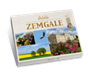 gab10019Šokolādes konfekšu 
Asorti (karbā) vai ekvivalentskonfektes ar piena krēmu, kakao krēmu un īrisa krēmu pārklātas ar bagātīgu tumšo šokolādi. Fasējums līdz 215 g. (piemēram: gab10020Piena šokolādes  konfekšu  Asorti (karbā) vai ekvivalentsKonfektes ar īrisa krēmu, dzērveņu krēmu un riekstu krēmuFasējums līdz 215 g. (piemēram:           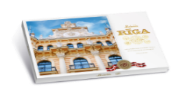 gab10021Tumšās vai piena šokolādes konfekšu Asorti 
(karbā
 vai ekvivalentsKonfektes ar piena krēmu, kakao krēmu un toffee krēmu.   gab10022Konfekšu kārbas vai ekvivalentsTumšās šokolādes konfektes, pildītas ar augļu marmelādi, piena pomādi un kakao krēmugab10023Konfekšu kārbas vai ekvivalentsFasējums no 235 g. līdz 450g. (piemēram: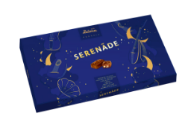 gab10024Konfekšu kārbas vai ekvivalentsar drupinātu lazdu riekstiemFasējums  līdz 225g. (piemēram:gab100Kopējā summa par visu apjomu EUR bez PVN:Kopējā summa par visu apjomu EUR bez PVN:Kopējā summa par visu apjomu EUR bez PVN:Kopējā summa par visu apjomu EUR bez PVN:Kopējā summa par visu apjomu EUR bez PVN:Kopējā summa par visu apjomu EUR bez PVN:Kopējā summa par visu apjomu EUR bez PVN:Kopējā summa par visu apjomu EUR bez PVN:Kopējā summa par visu apjomu EUR bez PVN:Kopējā summa par visu apjomu EUR bez PVN:Kopējā summa par visu apjomu EUR bez PVN:Kopējā summa par visu apjomu EUR bez PVN:Pircējs:Daugavpils pilsētas Izglītības pārvaldesvadītāja:_______________ /Marina Isupova/Pārdevējs:SIA firma “ANTARIS” valdes locekle:_________________ /Inna Orole/Loģistika plānsLoģistika plānsLoģistika plānsNosaukumsPiegādes dienasPiegādes laiksSaldumi un reprezentācijas produkti2x nedēļā vai pēc pasūtījumaNo plkst.7.00 - 10.00Daugavpils pilsētas Izglītības pārvaldes padotībā esošo pirmsskolas izglītības iestāžu saraksts - piegādes vietas un adresesDaugavpils pilsētas Izglītības pārvaldes padotībā esošo pirmsskolas izglītības iestāžu saraksts - piegādes vietas un adresesDaugavpils pilsētas Izglītības pārvaldes padotībā esošo pirmsskolas izglītības iestāžu saraksts - piegādes vietas un adresesIestādes nosaukums, adreseTālrunis, e-pasts objektāIestādes atbildīgā personal. pirmsskolas izglītības iestāde, Stacijas ielā 4565421374,1pii@inbox.lvVija Moiseja2.speciālā pirmsskolas izglītības iestādes, Mihoelsa iela 465424214, bipii@inbox.lvVija Larionova3. pirmsskolas izglītības iestāde, Raipoles ielā 865448940, pirmssola3@inbox.lcŽanna Stašāne4. speciālā pirmsskolas izglītības iestāde, Podnieku ielā 165421352, d4sp pii@inbox.lvJekaterina Jankovska5. pirmsskolas izglītības iestāde, Stāvā iela 4165450494, pii-5@inbox.lvGaļina Golubeva6. pirmsskolas izglītības iestāde, Ņekrasova ielā 765423163, grivasbernudarzs@inbox.lvVera Matvejeva7. pirmsskolas izglītības iestāde, Tartu iela 865448206, pirmsskola7@inbox.lvVelta Kolpakova8. pirmsskolas izglītības iestāde, Dobeles ielā 4665431586,daugavpils 8pii@inbox.lvLeongina Gorbačevska9. speciālā pirmsskolas izglītības iestāde, Parādes iela 15B65426481,specpii9@inbox.lvInāra Andrijauskiene10.pirmsskolas izglītības iestāde, Strādnieku iela 5665435162,daug10pii@inbox.lvŅina Kondratjeva11.pirmsskolas izglītības iestāde, Ķieģeļu iela 15A65474792,daugip11@inbox.lvAgafija Dubovska12.pirmsskolas izglītības iestāde, Muzeja ielā 1065427132, pii12@inbox.lvSkaidrīte Rebekina13.pirmsskolas izglītības iestāde, 18.Novembra ielā 8565431718,daugip13pii@inbox.lvJeļena Kalmikova14.pirmsskolas izglītības iestāde, Vienības iela 36A65429878,14pskii@aircom.lvAnna Rostova15.speciālā pirmsskolas izglītības iestāde, Ventspils ielā 2A65456296,daug15.pii@inbox.lvNadīna Ļahoviča17. pirmsskolas izglītības iestāde, Stadiona ielā 665426760,piladzitis@dautkom.lvSima Maskaļune18. pirmsskolas izglītības iestāde, Parādes iela 565427391,elisa1858@inbox.lvJelizaveta Kazakova20. pirmsskolas izglītības iestāde, Inženieru ielā 1665441056,detsad20@inbox.lvJeļena Gridjuško21. pirmsskolas izglītības iestāde, Jātnieku iela 6665440407,daugavpils21@inbox.lvTamāra Kurpniece22. pirmsskolas izglītības iestāde, Poligona iela 5065447656,bernud22@inbox.lvValentīna Ivanova23. pirmsskolas izglītības iestāde, Smilšu iela 10065442794,bd23@dautkom.lvVadims Vasiļjevs24.pirmsskolas izglītības iestāde, Muzeja ielā 965428733,rukitis24PII@inbox.lvGenovefa Fedorkiva26. pirmsskolas izglītības iestāde, Šaurā iela 2065441882,daug26pii@inbox.lvArvita Jukša27. pirmsskolas izglītības iestāde, Bauskas ielā 104A65433379,pii27@inbox.lvNataļja Isate28. pirmsskolas izglītības iestāde, Liepājas ielā 3765434035,daugip28pii@inbox.lvJeļena Konovalova29. pirmsskolas izglītības iestāde, Vienības ielā 38B65429256,poludarzs@dautkom.lvAnžela Dubovska30. pirmsskolas izglītības iestāde, Tukuma ielā 47A65430291,daugip30pii@inbox.lvJeļizaveta Dupaka32. pirmsskolas izglītības iestāde, Malu ielā 765434492, daug32pii@inbox.lvMārīte GrigorjevaRuģeļu pirmsskolas izglītības iestāde, Gaismas ielā 965434451,sevcenkoe@inbox.lvElita ŠevčenkoDaugavpils pilsētas Izglītības pārvaldes saimnieciskā nodrošinājuma nodaļa, Imantas iela 3A, Daugavpilī65424600, dpip_sagadniece@inbox.lv Natālija FjodorovaPircējs:Daugavpils pilsētas Izglītības pārvaldesvadītāja:_______________ /Marina Isupova/Pārdevējs:SIA firma “ANTARIS” valdes locekle:_________________ /Inna Orole/